О проведении городского «Бала выпускников»	В целях организации и проведения городского мероприятия «Бал выпускников», в соответствии с постановлением администрацииг.Канска от 30.10.2013 №1556 «Об утверждении муниципальной программы «Развитие образования» руководствуясь ст.30,35 Устава города Канска, ПОСТАНОВЛЯЮ:	1.МКУ «УО администрации г. Канска» (Панов А.П.), Отделу культуры администрации г. Канска (Шляхтова Л.В.) организовать проведение городского мероприятия «Бал выпускников» на площади им. Н.И. Коростелева  24.06.2016 с 21.00 ч до 23.30 ч ( в случае неблагоприятных климатических условий – в Городском Доме культуры г. Канска).	2.Утвердить состав организационного комитета (Приложение № 1).	3.Утвердить план организационных мероприятий (Приложение № 2).	4.Утвердить схему проведения городского мероприятия «Бал выпускников» на площади им. Н.И. Коростелева (Приложение № 3).	5.Начальнику МКУ «УО администрации г. Канска» (Панов А.П.) уведомить МО МВД России «Канский» (Банин Н.В.) о проведении мероприятий и рекомендовать обеспечить охрану правопорядка во время проведения репетиций и мероприятия, в том числе на местах автостоянок личного транспорта граждан и автобусов с выпускниками; уведомить отдел  г. Канска управления ФСБ России по Красноярскому краю (Николин С.Н.), МКУ «Управление по делам ГО и ЧС  администрации г. Канска» (Орлов В.И.) о проведении мероприятий.	6.Рекомендовать МУП «Канский Электросетьсбыт» (Береснев А.М.) обеспечить подключение электроэнергии во время проведения репетиций и мероприятия на площади им. Н.И. Коростелева.	7.Начальнику МКУ «УО администрации г. Канска» (Панов А.П.), МБОУ «Дом детского творчества»  (Назарова Н.Г.), Отделу культуры администрации города  Канска (Шляхтова Л.В.)  подготовить сценарий мероприятия и провести репетиции на площади им. Н.И. Коростелева 22- 23.06.2016 с 18.00 до 20.00 ч.		8.МКУ «Служба заказчика» (Лосева Ю.М.) информировать перевозчиков и население г. Канска об изменении маршрутов движения общественного транспорта, проходящего по ул. Кайтымская и ул.Ленина, о переносе остановочных площадок маршрутных транспортных средств на период проведения репетиций и мероприятия 22-24 июня 2016 года. Определить места австоянок для личного транспорта и автобусов с выпускниками.	9.Рекомендовать руководителю ГП КК «Канское ПАТП» (Туруханов В.А.),  МО МВД России «Канский» (Банин Н.В.) изменить маршруты движения автобусов на период проведения репетиций и мероприятия 22-23.06.2016 с 18.00 ч. - 20.30 ч и 24.06.2016 с 09.00 ч до 24.00 ч.		10.Отделу экономического развития и муниципального заказа администрации г.Канска (Юшина С.В.) организовать работу с предпринимателями (на территории, приближенной к площади им. Н.И. Коростелева), направленную на запрет торговли спиртными напитками 24.06.2016 с 17.00 ч.-23.30 ч.		11.Ведущему специалисту Отдела культуры (Назарова А.В.) разместить данное постановление на официальном сайте муниципального образования город Канск в сети Интернет, в газете «Официальный Канск».		12.Контроль за исполнением настоящего постановления возложить на первого заместителя главы города по вопросам жизнеобеспечения Джамана С.Д., заместителя главы города по экономике и финансам Кадач Н.В., заместителя главы города по социальной политике Князеву Н.И. в пределах компетенции.	13.Постановление вступает в силу со дня подписания.Глава города Канска 								      Н.Н. КачанПриложение № 1 к постановлениюадминистрации города Канскаот 03.06.2016 г. №  495Состав организационного комитета по подготовке и проведению мероприятия 								     Приложение № 2 к постановлениюадминистрации города Канскаот 03.06. 2016 г. № 495ПЛАН  организационных мероприятий городского «Бала выпускников» на площади им. Н.И. Коростелева 24.06.2016 г. в 21.00 ч.Заместитель главы города Канска                                                    по социальной политике                                                                        Н.И. КнязеваПриложение № 3 к постановлению  администрации города Канска  от  03.06. 2016 г. № 495Схема проведения городского мероприятия «Бал выпускников» на площади им. Н.И. Коростелева 24.06.2016 с 21.00 до 23.30 ч.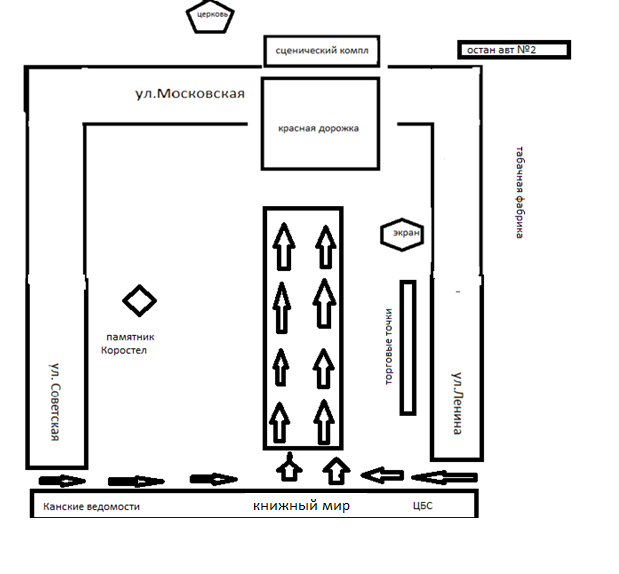 Заместитель главы города Канска                                                    по социальной политике                                                                        Н.И. Князева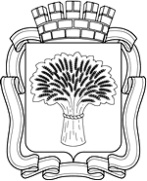 Российская ФедерацияАдминистрация города КанскаКрасноярского краяПОСТАНОВЛЕНИЕРоссийская ФедерацияАдминистрация города КанскаКрасноярского краяПОСТАНОВЛЕНИЕРоссийская ФедерацияАдминистрация города КанскаКрасноярского краяПОСТАНОВЛЕНИЕРоссийская ФедерацияАдминистрация города КанскаКрасноярского краяПОСТАНОВЛЕНИЕ03.06.2016№495Князева   Наталья Ивановназаместитель главы города Канска по социальной политике,  председатель организационного комитета Члены организационного комитета:ДжаманСергей Дмитриевичпервый заместитель главы города по вопросам жизнеобеспеченияКадачНина Владимировназаместитель главы города по экономике и финансамБанинНиколай Викторовичначальник МО МВД России «Канский» (по согласованию)БересневАндрей Михайловичдиректор МУП «Канский Электросетьсбыт» (по согласованию)Лосева Юлия Михайловнадиректор МКУ «Служба заказчика» (по согласованию)Лычковская Елена Алексеевнадиректор ГДК г. Канска (по согласованию)Николин Сергей Николаевичначальник Отделения в г. Канске УФСБ России по Красноярскому краю (по согласованию)Орлов Владимир Ивановичначальник МКУ «Управление по делам ГО и ЧС администрации  города Канска» (по согласованию)ПановАндрей Петровичначальник МКУ «Управление образования администрации г. Канска» (по согласованию)Сурначева Евгения Викторовнадиректор ЦБС г. Канска (по согласованию)ТурухановВиктор Анатольевичруководитель ГП КК «Канское ПАТП» (по согласованию)ШляхтоваЛариса Владимировнаначальник Отдела культуры администрации г. Канска (по согласованию)ЮшинаСветлана Витальевнаначальник отдела экономического развития и муниципального заказа администрации г. Канска№Наименование мероприятийСроки исполненияОтветственный1.Проведение оргкомитетовдо 23.06.2016Администрация г. Канска (Князева Н.И.)2.Написание сценария, подбор музыкального сопровождения к мероприятиюдо 20.06.2016МКУ «УО администрации г.Канска»(Панов А.П.),МКУ ДОД ДДТ(Назарова Н.Г.),ГДК г. Канска( Лычковская Е.А.)3.Организация  коллективов художественной самодеятельности и подготовка концертной программы мероприятияРепетиция медалистов в ГДКдо 20.06.201622, 23.06.2016с 16.30 до 17.30Отдел культуры(Шляхтова Л.В.),ГДК г. Канска (Лычковская Е.А.)МБОУ ДДТ(Назарова Н.Г.)МКУ «УО администрации г. Канска» (Панов А.П.) 4.Репетиция танцев на площади им. Н.И. Коростелева22-23.06.2016 с 18.00 до 20.00Отдел культуры(Шляхтова Л.В.),ГДК г. Канска ( Лычковская Е.А.)МБОУ ДДТ(Назарова Н.Г.),МКУ «УО администрации г. Канска» (Панов А.П.) 5.Перекрытие ул Московской от ул. Ленина до ул. Советской22-23.06.2016с 18.00- 20.30  24.06.2016       с 14.00 до 24.00МО МВД России «Канский» (Банин Н.В.)6.Разработка маршрута объезда общественного транспорта на период проведения репетиций и мероприятийдо 20.06.2016 МКУ «Служба заказчика» (Лосева Ю. М.)Администрация г.Канска(Джаман С.Д.)ГП КК «Канское ПАТП»(Туруханов В.А.)7.Информирование перевозчиков и населения города Канска об изменении маршрута движения общественного транспорта, о переносе остановочных площадок маршрутных транспортных средств на ул. Пролетарскаяс 20.06.2016 до 24.06.2016 МКУ «Служба заказчика» ( Лосева Ю. М.)Администрация г.Канска( Джаман С.Д.)8.Организация оповещения водительского состава через диспетчерские пункты о внесении изменений в маршруты движения общественного транспортадо 20.06.2016ГП КК «Канское ПАТП»(Туруханов В.А.)9.Оказание помощи в расстановке транспортных средств на местах парковки с целью обеспечения дорожного движенияОрганизация мест автостоянки для машин и автобусов от ул. Советская, от ул. П.Коммуны до ул Московская24.06.201620.30 - 23.30МО МВД России «Канский» (Банин Н.В.)МКУ «Служба заказчика»  (Лосева Ю.М.) Администрация г.Канска(Джаман С.Д.)10.Охрана правопорядка на площади им. Н.И. Коростелева во время репетиций, проведения мероприятия22-23.06.201618.00 - 20.30 24.06.201620.00 - 24.00МО МВД России «Канский» (Банин Н.В.)11.Музыкальное  и световое оформление в дни репетиций и в день проведения мероприятия, зонтик для оператора22-23.06.2016с 18.00 - 20.0024.06.2016с 18.00 до 23.30   Отдел культуры(Шляхтова Л.В.)ГДК г. Канска ( Лычковская Е.А.)12.Подключение к электропитанию звуковой аппаратуры -220 вольт (помост) 22- 23.06.2016 с 18.00.- 21.00 24.06.2016 с 18.00 до 23.30МУП «КанскийЭлектросетьсбыт»(Береснев А.М.)13.Доставка баннера на площадь 24.06.2016МКУ «УО администрации г. Канска» (Панов А.П.) МБОУ ДДТ (Назарова Н.Г.)14.Изготовление пропусков для транспорта, согласование с Государственной Инспекцией Безопасности Дорожного Движениядо 20.06.2016МКУ «УО администрации г. Канска» (Панов А.П.)15.Предоставление 2 столов  и скатертей (цвет зеленый) под медали и статуэтки «Ника»24.06.2016 в 19.00  ЦБС г. Канска (Сурначева Е.В.)16.Подготовка писем – обращений предпринимателям, торгующим спиртными напитками (на территории, приближенной к площади имени Н.И. Коростелева: кафе «Любимый город», пивной бар на ул. Советской, торговые ларьки по ул. Московской, торговые точки по ул. Урицкого рядом с оптовой базой, магазин по адресу ул. Урицкого, 1, летнее кафе расположенное возле  кафе «Жемчужина» об ограничении торговли спиртными напитками с 17.00 ч. до 23.00 ч.до 23.06.2016Заместитель главы города Канска по экономике и финансам(Кадач Н.В.)Отдел экономического развития и муниципального заказа администрации г.Канска(Юшина С.В.)17.Подготовка бальных танцевдо 20.06.2016МКУ «УО администрации г. Канска» (Панов А.П.).,  ГДК г. Канска (Лычковская Е.А.)18.Подготовка репортажей  и видео презентаций от школ города  на 30 сек. до 20.06.2016МКУ «УО администрации г. Канска» (Панов А.П.)19.Составление сметы расходов проведения мероприятиядо 20.06.2016МКУ «УО администрации г. Канска» (Панов А.П.), МБОУ ДДТ(Назарова Н.Г.)20.Согласование сметы расходов проведения мероприятиядо 20.06.2016Администрация г. Канска (Князева Н.И.)21.Согласование эскиза оформления сценыдо 20.06.2016Администрация г. Канска (Князева Н.И.)22.Доставка аппаратуры из ГДК г.Канска и обратно24.06.2016с 18.00 до 23.30  Отдел культуры(Шляхтова Л.В.)ГДК г. Канска ( Лычковская Е.А.)23.Запуск конфетти во время проведения мероприятия24.06.2016в 21.40МКУ «УО администрации г.Канска»(Панов А.П.),ГДК г. Канска (Лычковская Е.А.)